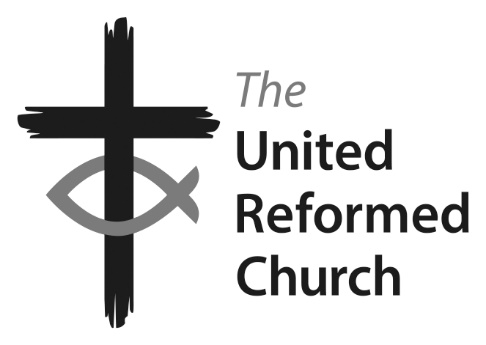 Minister: the Revd Nadene Snyman – The Minister’s day off is SaturdayTel: 01689 637625 or 0787 670 7863   email: nadene72@gmail.comFacebook: Find us at ccpwurc   Website: https://christchurchpettswood.org.uk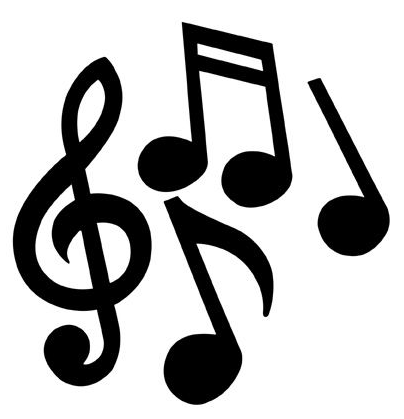 Church Secretary: Kat Copley  kat@copley.online 07729 215674Pastoral Care: Elsa Duce 01689 822764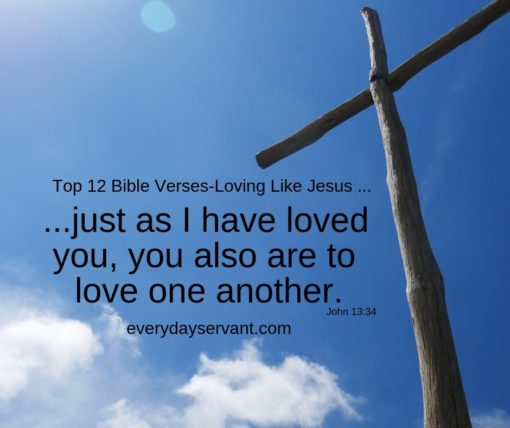 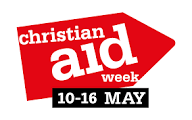 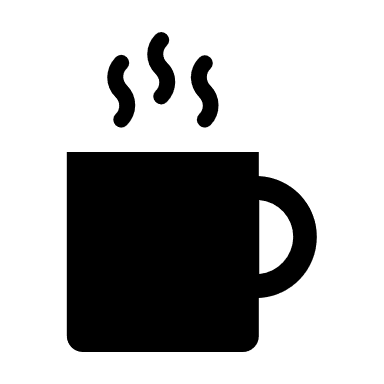 Christ Church Petts Wood have set up a just giving page with the ambitious target 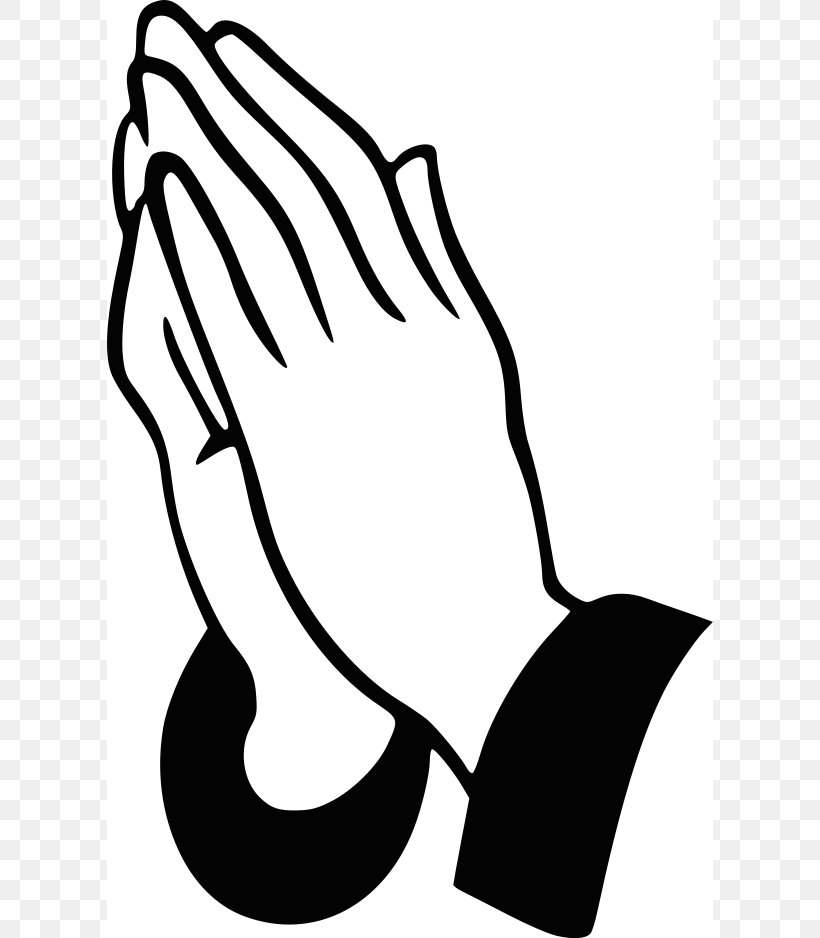 